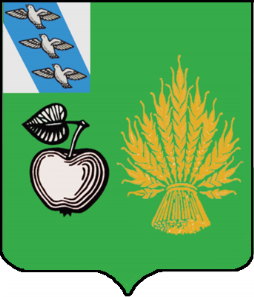 АДМИНИСТРАЦИЯБЕЛОВСКОГО РАЙОНА КУРСКОЙ ОБЛАСТИП О С Т А Н О В Л Е Н И Еот 07.11.2023г. №1165307 910 Курская область, сл.БелаяВ соответствии с нормами действующего законодательства Российской Федерации, ст.179 Бюджетного Кодекса Российской Федерации, Федерального закона от 06.10.2003 № 131-ФЗ "Об общих принципах организации местного самоуправления в Российской Федерации", Федерального закона от 23.11.2009 года № 261-ФЗ «Об энергосбережении о повышении энергетической эффективности и о внесении изменений в отдельные законодательные акты Российской Федерации», с учетом «Стратегии развития информационного общества в Российской Федерации на 2017-2030 годы, утвержденной Указом Президента РФ от 09 мая 2017 года № 203», постановлением Администрации Беловского района Курской области от 11.11.2013 г. № 757 «Об утверждении методических указаний по разработке и реализации муниципальных программ Беловского района Курской области и Решения Представительного Собрания Беловского района Курской области от 20.12.2022 г. № IV-29/1 "О бюджете муниципального района «Беловский район» на 2023 год и на плановый период 2024 и 2025 годов (в ред. Решений от 16.02.2023 г. № IV-30/2, от 27.07.2023 года № IV-35/1 и          № IV-36/1 от 27 сентября 2023 года)", руководствуясь Уставом муниципального района «Беловский район» Курской области, а также в целях улучшения качества жизни населения, Администрация Беловского района Курской области ПОСТАНОВЛЯЕТ:1.Внести следующие изменения и дополнения в постановление администрации Беловского района Курской области от 28.12.2015 г. № 724 «Об утверждении муниципальной программы «Энергосбережение и повышение энергетической эффективности Беловского района Курской области на период 2016 – 2020 гг.»» (в ред. 28.08.2023 г. № 935):1.1.В Паспорте муниципальной программы и подпрограммы 1 объемы бюджетных ассигнований программы изложить:2.Контроль по исполнению настоящего постановления возложить на первого заместителя главы администрации Беловского района Курской области Квачева В. В.3.Настоящее постановление вступает в силу со дня его подписания и подлежит опубликованию на официальном сайте муниципального района «Беловский район» Курской области в информационно-телекоммуникационной сети «Интернет».Глава Беловского районаКурской области                                                                           Н.В. ВолобуевПриложение № 1к постановлению АдминистрацииБеловского района Курской областиот 07.11.2023 г. №1165Сведенияо показателях (индикаторах) муниципальной программы Беловского района Курской области «Энергосбережение и повышение энергетической эффективности Беловского района Курской области», подпрограмм муниципальной программы и их значенияхПриложение № 2к постановлению АдминистрацииБеловского района Курской областиот 07.11.2023 г. №1165Ресурсное обеспечение реализации муниципальной программы «Энергосбережение и повышение энергетической эффективности Беловского района Курской области» за счет средств муниципального бюджета (тыс. руб.) Приложение № 3к постановлению АдминистрацииБеловского района Курской областиот 07.11.2023 г. №1165Ресурсное обеспечение и прогнозная (справочная) оценка расходов федерального бюджета, областного бюджета, бюджетов государственных внебюджетных фондов, местных бюджетов и внебюджетных источников на реализацию целей муниципальной программы Беловского района Курской области «Энергосбережение и повышение энергетической эффективностиБеловского района Курской области» (тыс. рублей)О внесении изменений и дополнений в постановление администрации Беловского района Курской области от 28.12.2015 г. № 724 «Об утверждении муниципальной программы «Энергосбережение и повышение энергетической эффективности Беловского района Курской области на период 2016 – 2020 гг.»» (в ред. 28.08.2023 г. № 935)«объем бюджетных ассигнований на реализацию муниципальной программы за счет средств муниципального бюджета составляет 280,000 тыс. рублей, в том числе по годам:2023 год – 280,000 тыс. рублей2024 год – 0,000 тыс. рублей2025 год – 0,000 тыс. рублей2026 год – 0,000 тыс. рублей2027 год – 0,000 тыс. рублейобъем бюджетных ассигнований на реализацию подпрограммы 1 «Энергосбережение и повышение энергетической эффективности в Беловском районе Курской области» за счет средств муниципального бюджета 280,000 тыс. рублей, в том числе по годам:2023 год – 280,000 тыс. рублей2024 год – 0,000 тыс. рублей2025 год – 0,000 тыс. рублей2026 год – 0,000 тыс. рублей2027 год – 0,000 тыс. рублей».1.2. Приложение № 1 к муниципальной программе Беловского района Курской области «Энергосбережение и повышение энергетической эффективности Беловского района Курской области» изложить в новой редакции (приложение № 1).1.3.Приложение № 5 к муниципальной программе Беловского района Курской области «Энергосбережение и повышение энергетической эффективности Беловского района Курской области» изложить в новой редакции (приложение № 2).1.4.Приложение № 6 к муниципальной программе Беловского района Курской области «Энергосбережение и повышение энергетической эффективности Беловского района Курской области» изложить в новой редакции (приложение № 3).№ п/пОбщие сведенияЕдиница измеренияЗначения показателей (по годам) Значения показателей (по годам) Значения показателей (по годам) Значения показателей (по годам) Значения показателей (по годам) Значения показателей (по годам) Значения показателей (по годам) Значения показателей (по годам) № п/пОбщие сведенияЕдиница измерения20232024202520262027202820282029123456789910Индикаторы для расчета значений целевых показателей муниципальной программы Беловского района Курской области«Энергосбережение и повышение энергетической эффективности Беловского района Курской области»Индикаторы для расчета значений целевых показателей муниципальной программы Беловского района Курской области«Энергосбережение и повышение энергетической эффективности Беловского района Курской области»Индикаторы для расчета значений целевых показателей муниципальной программы Беловского района Курской области«Энергосбережение и повышение энергетической эффективности Беловского района Курской области»Индикаторы для расчета значений целевых показателей муниципальной программы Беловского района Курской области«Энергосбережение и повышение энергетической эффективности Беловского района Курской области»Индикаторы для расчета значений целевых показателей муниципальной программы Беловского района Курской области«Энергосбережение и повышение энергетической эффективности Беловского района Курской области»Индикаторы для расчета значений целевых показателей муниципальной программы Беловского района Курской области«Энергосбережение и повышение энергетической эффективности Беловского района Курской области»Индикаторы для расчета значений целевых показателей муниципальной программы Беловского района Курской области«Энергосбережение и повышение энергетической эффективности Беловского района Курской области»Индикаторы для расчета значений целевых показателей муниципальной программы Беловского района Курской области«Энергосбережение и повышение энергетической эффективности Беловского района Курской области»Индикаторы для расчета значений целевых показателей муниципальной программы Беловского района Курской области«Энергосбережение и повышение энергетической эффективности Беловского района Курской области»Индикаторы для расчета значений целевых показателей муниципальной программы Беловского района Курской области«Энергосбережение и повышение энергетической эффективности Беловского района Курской области»Индикаторы для расчета значений целевых показателей муниципальной программы Беловского района Курской области«Энергосбережение и повышение энергетической эффективности Беловского района Курской области»Общие индикаторы для расчета значений целевых показателей в области энергосбережения и повышения энергетической эффективностиОбщие индикаторы для расчета значений целевых показателей в области энергосбережения и повышения энергетической эффективностиОбщие индикаторы для расчета значений целевых показателей в области энергосбережения и повышения энергетической эффективностиОбщие индикаторы для расчета значений целевых показателей в области энергосбережения и повышения энергетической эффективностиОбщие индикаторы для расчета значений целевых показателей в области энергосбережения и повышения энергетической эффективностиОбщие индикаторы для расчета значений целевых показателей в области энергосбережения и повышения энергетической эффективностиОбщие индикаторы для расчета значений целевых показателей в области энергосбережения и повышения энергетической эффективностиОбщие индикаторы для расчета значений целевых показателей в области энергосбережения и повышения энергетической эффективностиОбщие индикаторы для расчета значений целевых показателей в области энергосбережения и повышения энергетической эффективностиОбщие индикаторы для расчета значений целевых показателей в области энергосбережения и повышения энергетической эффективностиОбщие индикаторы для расчета значений целевых показателей в области энергосбережения и повышения энергетической эффективностип0Объем производства товаров, работ, услуг выполненных муниципальным образованием в ценах соответствующих летмлн. рублей4167,0355031,625444,1875895,9626352,4776574,8146837,8076837,807п0.1Объем производства товаров, работ, услуг выполненных муниципальным образованием в сопоставимых с 2014 годом условияхмлн. рублей4167,044283,714412,224544,594703,694868,285063,015063,01п1Потребление муниципальным образованием топливно-энергетических ресурсов, для фактических  условий (факт)тыс. т у. т.51,23350,12949,28448,43847,59346,74845,90245,902п2Расходы муниципального образования на приобретение энергетических ресурсов (факт)млрд. руб.0,3710,3010,2960,2910,2860,2800,2750,275п3Объем потребления (использования) на территории муниципального образования электрической энергии, расчеты за которую осуществляются с использованием приборов учета (факт)тыс. кВт•ч2372223593,00923464,01823335,02723206,03623077,04522948,05422948,054п4Общий объем потребления (использования) на территории муниципального образования электрической энергии (факт)тыс. кВт•ч2372223593,00923464,01823335,02723206,03623077,04522948,05422948,054п5Объем потребления (использования) на территории муниципального образования тепловой энергии, расчеты за которую осуществляются с использованием приборов учета (факт)Гкал055110165220275330330п6Общий объем потребления (использования) на территории муниципального образования тепловой энергии (факт)Гкал780705630555480405330330п7Объем потребления (использования) на территории муниципального образования холодной воды, расчеты за которую осуществляются с использованием приборов учета (факт)тыс. куб. м1425364758698080п8Общий объем потребления (использования) на территории муниципального образования холодной воды (факт)тыс. куб. м77,67878,478,879,279,68080п9Объем потребления (использования) на территории муниципального образования горячей воды, расчеты за которую осуществляются с использованием приборов учета (факт)тыс. куб. м00000000п10Общий объем потребления (использования) на территории муниципального образования горячей воды (факт)тыс. куб. м00000000п11Объем потребления (использования) на территории муниципального образования природного газа, расчеты за который осуществляются с использованием приборов учета (факт)тыс. куб. м3676436151,2735538,5434925,8134313,0833700,3533087,6033087,60п12Общий объем потребления (использования) на территории муниципального образования природного газа (факт)тыс. куб. м3721136523,7735836,5435149,3134462,0833774,8533087,633087,6п13Объем производства энергетических ресурсов с использованием возобновляемых источников энергии и (или) вторичных энергетических ресурсов на территории муниципального образования (факт)т у.т.00000000п14Общий объем энергетических ресурсов, произведенных на территории муниципального образования (факт)т у.т.00000000п15Объем производства электрической энергии генерирующими объектами, функционирующими на основе использования возобновляемых источников энергии, на территории муниципального образования (факт)тыс. кВт•ч00000000п16Совокупный объем производства электрической энергии на территории муниципального образования (факт)тыс. кВт•ч.00000000п17Объем потребления электрической энергии в органах местного самоуправления и муниципальных учреждениях (факт)кВт•ч22880002146256200451218627681721024157928014375341437534п18Площадь размещения органов государственной власти и государственных учреждений муниципального образования (факт)кв. м.68454,068454,068454,068454,068454,068454,068454,068454,0п19Площадь размещения органов государственной власти и государственных учреждений муниципального образования  обеспеченных централизованным теплоснабжением (факт)кв. м.3267,03267,03267,03267,03267,03267,03267,03267,0п20Объем потребления тепловой энергии в органах местного самоуправления и муниципальных учреждениях (факт)Гкал780705630555480405330330п21Объем потребления холодной воды в органах местного самоуправления и муниципальных учреждениях (факт)куб. м85339718109031208813273144581564615646п22Количество работников органов государственной власти и государственных учреждений муниципального образования (факт)чел.33363336333633363336333633363336п23Объем потребления горячей воды в органах местного самоуправления и муниципальных учреждениях (факт)куб. м00000000п24Объем потребления природного газа в органах местного самоуправления и муниципальных учреждениях (факт)куб. м776000674856573712472568371424270280169135169135п25Суммарное потребление энергетических ресурсов в органах местного самоуправления и муниципальных учреждениях (факт)т.у.т1800,001725,001650,001575,001500,001425,001348,001348,00п26Планируемая экономия энергетических ресурсов и воды в стоимостном выражении в результате реализации энергосервисных договоров (контрактов), заключенных органами государственной власти и государственными учреждениями муниципального образования (факт)тыс. руб.00000000п27Объем бюджетных ассигнований, предусмотренный в бюджете муниципального района и бюджетах сельский поселений на реализацию муниципальной программы в области энергосбережения и повышения энергетической эффективности (в отчетном году (факт))тыс. руб.0220,51700,04866,55398,05390,06570,06570,0п27.1Объем внебюджетного финансирования муниципальной программы по энергосбережению (средства населения и внебюджетного сектора экономики)тыс. руб.040825408254082540825408254083040830п28Количество энергосервисных договоров (контрактов), заключенных органами местного самоуправления и муниципальными учреждениямишт.00000000п29Объем потребления (использования) тепловой энергии в многоквартирных домах, расположенных на территории муниципального образования (факт)Гкал00000000п30Площадь многоквартирных домов на территории муниципального образования (факт)кв. м.7130072000720007200072000720007200072000п31Площадь МКД, обеспеченных централизованным теплоснабжениемкв. м.00000000п32Объем потребления (использования) холодной воды в многоквартирных домах, расположенных на территории муниципального образования (факт)куб. м1668424442322003995847716554746323563235п33Количество жителей, проживающих в многоквартирных домах, расположенных на территории муниципального образования (факт)чел.15301530153015301530153015301530п34Количество жителей в МКД, обеспеченных централизованным водоснабжениемчел.00000000п35Объем потребления (использования) горячей воды в многоквартирных домах, расположенных на территории муниципального образования (факт)куб. м0,00,00,00,00,00,00,00,0п36Объем потребления (использования) электрической энергии в многоквартирных домах, расположенных на территории муниципального образования (факт)кВт•ч789000,01013660,01238320,01462980,01687640,01912300,02136960,02136960,0п37Объем потребления (использования) природного газа в многоквартирных домах с индивидуальными системами газового отопления, расположенных на территории муниципального образования (факт)тыс. куб. м984,418999,4181014,4181029,4181044,4181059,4181074,4221074,422п38Площадь многоквартирных домов с индивидуальными системами газового отопления на территории муниципального образования (факт)кв. м.2335723357233572335723357233572335723357п39Объем потребления (использования) природного газа в многоквартирных домах с иными системами теплоснабжения, расположенных на территории муниципального образования (факт)тыс. куб. м00000000п40Объем потребления (использования) природного газа в многоквартирных домах на территории муниципального образованиятыс. куб. м984,418999,4181014,4181029,4181044,4181059,4181074,4221074,422п41Количество жителей, проживающих в многоквартирных домах с иными системами теплоснабжения, расположенных на территории муниципального образования (факт)чел.00000000п42Суммарный объем потребления (использования) энергетических ресурсов в многоквартирных домах, расположенных на территории муниципального образования (факт)т у.т.1266,4001493,9751587,6101681,2441774,8781868,5131962,1521962,152п43Объем потребления электрической энергии в системах уличного освещения на территории муниципального образования (факт)кВт•ч7542571653,7567882,564111,256034056568,7552797,552797,5п44Общее количество светильников уличного освещения на территории муниципального образованияшт.518733733733733733733733п45Количество энергоэффективных уличных светильников в общем количестве уличных светильников на территории муниципального образованияшт.808080808080733733Целевые показатели муниципальной программы Беловского района Курской области«Повышение энергоэффективности и развитие энергетики Беловского района Курской области»Целевые показатели муниципальной программы Беловского района Курской области«Повышение энергоэффективности и развитие энергетики Беловского района Курской области»Целевые показатели муниципальной программы Беловского района Курской области«Повышение энергоэффективности и развитие энергетики Беловского района Курской области»Целевые показатели муниципальной программы Беловского района Курской области«Повышение энергоэффективности и развитие энергетики Беловского района Курской области»Целевые показатели муниципальной программы Беловского района Курской области«Повышение энергоэффективности и развитие энергетики Беловского района Курской области»Целевые показатели муниципальной программы Беловского района Курской области«Повышение энергоэффективности и развитие энергетики Беловского района Курской области»Целевые показатели муниципальной программы Беловского района Курской области«Повышение энергоэффективности и развитие энергетики Беловского района Курской области»Целевые показатели муниципальной программы Беловского района Курской области«Повышение энергоэффективности и развитие энергетики Беловского района Курской области»Целевые показатели муниципальной программы Беловского района Курской области«Повышение энергоэффективности и развитие энергетики Беловского района Курской области»Целевые показатели муниципальной программы Беловского района Курской области«Повышение энергоэффективности и развитие энергетики Беловского района Курской области»Целевые показатели муниципальной программы Беловского района Курской области«Повышение энергоэффективности и развитие энергетики Беловского района Курской области»Общие целевые показатели в области энергосбережения и повышения энергетической эффективностиОбщие целевые показатели в области энергосбережения и повышения энергетической эффективностиОбщие целевые показатели в области энергосбережения и повышения энергетической эффективностиОбщие целевые показатели в области энергосбережения и повышения энергетической эффективностиОбщие целевые показатели в области энергосбережения и повышения энергетической эффективностиОбщие целевые показатели в области энергосбережения и повышения энергетической эффективностиОбщие целевые показатели в области энергосбережения и повышения энергетической эффективностиОбщие целевые показатели в области энергосбережения и повышения энергетической эффективностиОбщие целевые показатели в области энергосбережения и повышения энергетической эффективностиОбщие целевые показатели в области энергосбережения и повышения энергетической эффективностиОбщие целевые показатели в области энергосбережения и повышения энергетической эффективности1Энергоемкость производства товаров, работа, услуг (в сопоставимых с 2014 годом условиях)кг у.т./тыс. рублей объема12,2911,7011,1710,6610,129,609,609,072Доля объема электрической энергии, расчеты за которую осуществляются с использованием приборов учета, в общем объеме электрической энергии, потребляемой (используемой) на территории муниципального образования%100,0100,0100,0100,0100,0100,0100,0100,02Доля объема электрической энергии, расчеты за которую осуществляются с использованием приборов учета, в общем объеме электрической энергии, потребляемой (используемой) на территории муниципального образования%100,0100,0100,0100,0100,0100,0100,0100,03Доля объема тепловой энергии, расчеты за которую осуществляются с использованием приборов учета, в общем объеме тепловой энергии, потребляемой (используемой) на территории муниципального образования%0,07,817,529,745,867,967,9100,03Доля объема тепловой энергии, расчеты за которую осуществляются с использованием приборов учета, в общем объеме тепловой энергии, потребляемой (используемой) на территории муниципального образования%0,07,817,529,745,867,967,9100,04Доля объема холодной воды, расчеты за которую осуществляются с использованием приборов учета, в общем объеме воды, потребляемой (используемой) на территории муниципального образования%18,032,145,959,673,286,786,7100,04Доля объема холодной воды, расчеты за которую осуществляются с использованием приборов учета, в общем объеме воды, потребляемой (используемой) на территории муниципального образования%18,032,145,959,673,286,786,7100,05Доля объема горячей воды, расчеты за которую осуществляются с использованием приборов учета, в общем объеме воды, потребляемой (используемой) на территории муниципального образования%5Доля объема горячей воды, расчеты за которую осуществляются с использованием приборов учета, в общем объеме воды, потребляемой (используемой) на территории муниципального образования%6Доля объема природного газа, расчеты за который осуществляются с использованием приборов учета, в общем объеме природного газа, потребляемого (используемого) на территории муниципального образования%98,899,099,299,499,699,899,8100,06Доля объема природного газа, расчеты за который осуществляются с использованием приборов учета, в общем объеме природного газа, потребляемого (используемого) на территории муниципального образования%98,899,099,299,499,699,899,8100,07Доля объема энергетических ресурсов, производимых с использованием возобновляемых источников энергии и (или) вторичных энергетических ресурсов, в общем объеме энергетических ресурсов, производимых на территории муниципального образования%7Доля объема энергетических ресурсов, производимых с использованием возобновляемых источников энергии и (или) вторичных энергетических ресурсов, в общем объеме энергетических ресурсов, производимых на территории муниципального образования%Целевые показатели в области энергосбережения и повышения энергетической эффективности, отражающие экономию по отдельным видам энергетических ресурсовЦелевые показатели в области энергосбережения и повышения энергетической эффективности, отражающие экономию по отдельным видам энергетических ресурсовЦелевые показатели в области энергосбережения и повышения энергетической эффективности, отражающие экономию по отдельным видам энергетических ресурсовЦелевые показатели в области энергосбережения и повышения энергетической эффективности, отражающие экономию по отдельным видам энергетических ресурсовЦелевые показатели в области энергосбережения и повышения энергетической эффективности, отражающие экономию по отдельным видам энергетических ресурсовЦелевые показатели в области энергосбережения и повышения энергетической эффективности, отражающие экономию по отдельным видам энергетических ресурсовЦелевые показатели в области энергосбережения и повышения энергетической эффективности, отражающие экономию по отдельным видам энергетических ресурсовЦелевые показатели в области энергосбережения и повышения энергетической эффективности, отражающие экономию по отдельным видам энергетических ресурсовЦелевые показатели в области энергосбережения и повышения энергетической эффективности, отражающие экономию по отдельным видам энергетических ресурсовЦелевые показатели в области энергосбережения и повышения энергетической эффективности, отражающие экономию по отдельным видам энергетических ресурсовЦелевые показатели в области энергосбережения и повышения энергетической эффективности, отражающие экономию по отдельным видам энергетических ресурсов8Общая экономия энергетических ресурсов (в сопоставимых с 2014 годом условиях)тыс. т у.т.2,474,696,829,0711,2211,2213,459Экономия электрической энергии (в сопоставимых с 2014 годом условиях)тыс. кВтч3224,86122,18904,711844,614651,014651,017569,410Экономия тепловой энергии (в сопоставимых с 2014 годом условиях)тыс. Гкал2,75,27,610,112,512,514,911Экономия природного газа (в сопоставимых с 2014 годом условиях)тыс. куб.м.823,81563,92274,83025,83742,73742,74488,212Объем финансирования программы энергосбережениямлн. рублей49,493,8136,4181,4224,4224,4269,1Целевые показатели в области энергосбережения и повышения энергетической эффективности в муниципальном сектореЦелевые показатели в области энергосбережения и повышения энергетической эффективности в муниципальном сектореЦелевые показатели в области энергосбережения и повышения энергетической эффективности в муниципальном сектореЦелевые показатели в области энергосбережения и повышения энергетической эффективности в муниципальном сектореЦелевые показатели в области энергосбережения и повышения энергетической эффективности в муниципальном сектореЦелевые показатели в области энергосбережения и повышения энергетической эффективности в муниципальном сектореЦелевые показатели в области энергосбережения и повышения энергетической эффективности в муниципальном сектореЦелевые показатели в области энергосбережения и повышения энергетической эффективности в муниципальном сектореЦелевые показатели в области энергосбережения и повышения энергетической эффективности в муниципальном сектореЦелевые показатели в области энергосбережения и повышения энергетической эффективности в муниципальном сектореЦелевые показатели в области энергосбережения и повышения энергетической эффективности в муниципальном секторе13Удельный расход электрической энергии на снабжение органов местного самоуправления и муниципальных учреждений (в расчете на 1 кв. метр общей площади)кВт•ч/кв. м33,42431,35329,28327,21225,14123,07123,07121,00013Удельный расход электрической энергии на снабжение органов местного самоуправления и муниципальных учреждений (в расчете на 1 кв. метр общей площади)кВт•ч/кв. м33,42431,35329,28327,21225,14123,07123,07121,00014Удельный расход тепловой энергии на снабжение органов местного самоуправления и муниципальных учреждений (в расчете на 1 кв. метр общей площади)Гкал/кв. м0,2390,2160,1930,1700,1470,1240,1240,10114Удельный расход тепловой энергии на снабжение органов местного самоуправления и муниципальных учреждений (в расчете на 1 кв. метр общей площади)Гкал/кв. м0,2390,2160,1930,1700,1470,1240,1240,10115Удельный расход холодной воды на снабжение органов местного самоуправления и муниципальных учреждений (в расчете на 1 человека)куб. м/чел.2,5582,9133,2683,6243,9794,3344,3344,69015Удельный расход холодной воды на снабжение органов местного самоуправления и муниципальных учреждений (в расчете на 1 человека)куб. м/чел.2,5582,9133,2683,6243,9794,3344,3344,69016Удельный расход горячей воды на снабжение органов местного самоуправления и муниципальных учреждений (в расчете на 1 человека)куб. м/чел.0,0000,0000,0000,0000,0000,0000,0000,00016Удельный расход горячей воды на снабжение органов местного самоуправления и муниципальных учреждений (в расчете на 1 человека)куб. м/чел.0,0000,0000,0000,0000,0000,0000,0000,00017Удельный расход природного газа на снабжение органов местного самоуправления и муниципальных учреждений (в расчете на 1 человека)куб. м/чел.232,614202,295171,976141,657111,33881,01981,01950,70017Удельный расход природного газа на снабжение органов местного самоуправления и муниципальных учреждений (в расчете на 1 человека)куб. м/чел.232,614202,295171,976141,657111,33881,01981,01950,70018Количество энергосервисных договоров (контрактов), заключенных органами местного самоуправления и муниципальными учреждениямишт.0,0000,0000,0000,0000,0000,0000,0000,00018Количество энергосервисных договоров (контрактов), заключенных органами местного самоуправления и муниципальными учреждениямишт.0,0000,0000,0000,0000,0000,0000,0000,00019Удельный суммарный расход энергетических ресурсов в органах местного самоуправления и муниципальных учрежденияхт у.т./кв.м0,0260,0250,0240,0230,0220,0210,0210,020Целевые показатели в области энергосбережения и повышения энергетической эффективности в жилищном фондеЦелевые показатели в области энергосбережения и повышения энергетической эффективности в жилищном фондеЦелевые показатели в области энергосбережения и повышения энергетической эффективности в жилищном фондеЦелевые показатели в области энергосбережения и повышения энергетической эффективности в жилищном фондеЦелевые показатели в области энергосбережения и повышения энергетической эффективности в жилищном фондеЦелевые показатели в области энергосбережения и повышения энергетической эффективности в жилищном фондеЦелевые показатели в области энергосбережения и повышения энергетической эффективности в жилищном фондеЦелевые показатели в области энергосбережения и повышения энергетической эффективности в жилищном фондеЦелевые показатели в области энергосбережения и повышения энергетической эффективности в жилищном фондеЦелевые показатели в области энергосбережения и повышения энергетической эффективности в жилищном фондеЦелевые показатели в области энергосбережения и повышения энергетической эффективности в жилищном фонде20Удельный расход тепловой энергии в многоквартирных домах (в расчете на 1 кв. метр общей площади)Гкал/кв. м20Удельный расход тепловой энергии в многоквартирных домах (в расчете на 1 кв. метр общей площади)Гкал/кв. м21Удельный расход холодной воды в многоквартирных домах (в расчете на 1 жителя)куб. м/чел.21Удельный расход холодной воды в многоквартирных домах (в расчете на 1 жителя)куб. м/чел.22Удельный расход горячей воды в многоквартирных домах (в расчете на 1 жителя)куб. м/чел.22Удельный расход горячей воды в многоквартирных домах (в расчете на 1 жителя)куб. м/чел.23Удельный расход электрической энергии в многоквартирных домах (в расчете на 1 кв. метр общей площади)кВт·ч/кв. м11,06614,07917,19920,31923,43926,56026,56029,68023Удельный расход электрической энергии в многоквартирных домах (в расчете на 1 кв. метр общей площади)кВт·ч/кв. м11,06614,07917,19920,31923,43926,56026,56029,68024Удельный расход природного газа в многоквартирных домах с индивидуальными системами газового отопления (в расчете на 1 кв. метр общей площади)тыс. куб. м/кв. м0,0420,0430,0430,0440,0450,0450,0450,04624Удельный расход природного газа в многоквартирных домах с индивидуальными системами газового отопления (в расчете на 1 кв. метр общей площади)тыс. куб. м/кв. м0,0420,0430,0430,0440,0450,0450,0450,04625Удельный расход природного газа в многоквартирных домах с иными системами теплоснабжения (в расчете на 1 жителя)тыс. куб. м/чел.25Удельный расход природного газа в многоквартирных домах с иными системами теплоснабжения (в расчете на 1 жителя)тыс. куб. м/чел.26Удельный суммарный расход энергетических ресурсов в многоквартирных домахт.у.т./кв. м0,0180,0210,0220,0230,0250,0260,0260,02726Удельный суммарный расход энергетических ресурсов в многоквартирных домахт.у.т./кв. м0,0180,0210,0220,0230,0250,0260,0260,027Целевые показатели в области энергосбережения и повышения энергетической эффективности в транспортном комплексеЦелевые показатели в области энергосбережения и повышения энергетической эффективности в транспортном комплексеЦелевые показатели в области энергосбережения и повышения энергетической эффективности в транспортном комплексеЦелевые показатели в области энергосбережения и повышения энергетической эффективности в транспортном комплексеЦелевые показатели в области энергосбережения и повышения энергетической эффективности в транспортном комплексеЦелевые показатели в области энергосбережения и повышения энергетической эффективности в транспортном комплексеЦелевые показатели в области энергосбережения и повышения энергетической эффективности в транспортном комплексеЦелевые показатели в области энергосбережения и повышения энергетической эффективности в транспортном комплексеЦелевые показатели в области энергосбережения и повышения энергетической эффективности в транспортном комплексеЦелевые показатели в области энергосбережения и повышения энергетической эффективности в транспортном комплексеЦелевые показатели в области энергосбережения и повышения энергетической эффективности в транспортном комплексе27Количество высокоэкономичных по использованию моторного топлива и электрической энергии (в том числе относящихся к объектам с высоким классом энергетической эффективности) транспортных средств, относящихся к общественному транспорту, регулирование тарифов на услуги по перевозке на котором осуществляется муниципальным образованиемед.27Количество высокоэкономичных по использованию моторного топлива и электрической энергии (в том числе относящихся к объектам с высоким классом энергетической эффективности) транспортных средств, относящихся к общественному транспорту, регулирование тарифов на услуги по перевозке на котором осуществляется муниципальным образованиемед.28Количество транспортных средств, относящихся к общественному транспорту, регулирование тарифов на услуги по перевозке на котором осуществляется муниципальным образованием, в отношении которых проведены мероприятия по энергосбережению и повышению энергетической эффективности, в том числе по замещению бензина и дизельного топлива, используемых транспортными средствами в качестве моторного топлива, природным газом, газовыми смесями, сжиженным углеводородным газом, используемыми в качестве моторного топлива, и электрической энергиейед.28Количество транспортных средств, относящихся к общественному транспорту, регулирование тарифов на услуги по перевозке на котором осуществляется муниципальным образованием, в отношении которых проведены мероприятия по энергосбережению и повышению энергетической эффективности, в том числе по замещению бензина и дизельного топлива, используемых транспортными средствами в качестве моторного топлива, природным газом, газовыми смесями, сжиженным углеводородным газом, используемыми в качестве моторного топлива, и электрической энергиейед.29Количество транспортных средств, использующих природный газ, газовые смеси, сжиженный углеводородный газ в качестве моторного топлива, регулирование тарифов на услуги по перевозке на которых осуществляется муниципальным образованиемед.29Количество транспортных средств, использующих природный газ, газовые смеси, сжиженный углеводородный газ в качестве моторного топлива, регулирование тарифов на услуги по перевозке на которых осуществляется муниципальным образованиемед.30Количество транспортных средств с автономным источником электрического питания, относящихся к общественному транспорту, регулирование тарифов на услуги по перевозке на которых осуществляется муниципальным образованиемед.30Количество транспортных средств с автономным источником электрического питания, относящихся к общественному транспорту, регулирование тарифов на услуги по перевозке на которых осуществляется муниципальным образованиемед.31Количество транспортных средств, используемых органами местного самоуправления, муниципальными учреждениями, муниципальными унитарными предприятиями, в отношении которых проведены мероприятия по энергосбережению и повышению энергетической эффективности, в том числе по замещению бензина и дизельного топлива, используемых транспортными средствами в качестве моторного топлива, природным газом, газовыми смесями и сжиженным углеводородным газом, используемыми в качестве моторного топливаед.31Количество транспортных средств, используемых органами местного самоуправления, муниципальными учреждениями, муниципальными унитарными предприятиями, в отношении которых проведены мероприятия по энергосбережению и повышению энергетической эффективности, в том числе по замещению бензина и дизельного топлива, используемых транспортными средствами в качестве моторного топлива, природным газом, газовыми смесями и сжиженным углеводородным газом, используемыми в качестве моторного топливаед.32Количество транспортных средств с автономным источником электрического питания, используемых органами местного самоуправления, муниципальными учреждениями и муниципальными унитарными предприятиямиед.32Количество транспортных средств с автономным источником электрического питания, используемых органами местного самоуправления, муниципальными учреждениями и муниципальными унитарными предприятиямиед.Иные целевые показатели в области энергосбережения и повышения энергетической эффективностиИные целевые показатели в области энергосбережения и повышения энергетической эффективностиИные целевые показатели в области энергосбережения и повышения энергетической эффективностиИные целевые показатели в области энергосбережения и повышения энергетической эффективностиИные целевые показатели в области энергосбережения и повышения энергетической эффективностиИные целевые показатели в области энергосбережения и повышения энергетической эффективностиИные целевые показатели в области энергосбережения и повышения энергетической эффективностиИные целевые показатели в области энергосбережения и повышения энергетической эффективностиИные целевые показатели в области энергосбережения и повышения энергетической эффективностиИные целевые показатели в области энергосбережения и повышения энергетической эффективностиИные целевые показатели в области энергосбережения и повышения энергетической эффективности33Доля энергоэффективных уличных светильников в общем объеме уличных светильников на территории муниципального образования%15,44402111111111111100СтатусНаименование муниципальной программы, подпрограммы муниципальной программы, ведомственной целевой программы, основного мероприятияОтветственный исполнитель, соисполнители, участникиКод бюджетной классификацииКод бюджетной классификацииКод бюджетной классификацииКод бюджетной классификацииРасходы (тыс. рублей), годыРасходы (тыс. рублей), годыРасходы (тыс. рублей), годыРасходы (тыс. рублей), годыРасходы (тыс. рублей), годыСтатусНаименование муниципальной программы, подпрограммы муниципальной программы, ведомственной целевой программы, основного мероприятияОтветственный исполнитель, соисполнители, участникиГРБСРз ПрЦСРВР20232024202520262027123456789101112Муниципальная программа«Энергосбережение и повышение энергетической эффективности Беловского района Курской области на период 2016-2020 гг.»Всего:хххх280,0000,0000,0000,0000,000Муниципальная программаОтветственный исполнитель:Управление  строительства, архитектуры, земельных отношений, муниципального имущества, ТЭК, ЖКХ, связи и транспорта администрации Беловского района Курской областиххххПодпрограмма 1«Энергосбережение и повышение
энергетической эффективности в Беловском районе Курской области»Всего:хххх280,0000,0000,0000,0000,000Подпрограмма 1«Энергосбережение и повышение
энергетической эффективности в Беловском районе Курской области»Управление  строительства, архитектуры, земельных отношений, муниципального имущества, ТЭК, ЖКХ, связи и транспорта администрации Беловского района Курской областиххххОсновное мероприятие 1.1"Реализация энергосберегающих мероприятий и внедрение энергоэффективного оборудования и материалов в муниципальном секторе", всего:Управление  строительства, архитектуры, земельных отношений, муниципального имущества, ТЭК, ЖКХ, связи и транспорта администрации Беловского района Курской областихххх280,0000,0000,0000,0000,000Основное мероприятие 1.1В том числе:1. Перевод на газовое отопление Мокрушанской СОШУправление  строительства, архитектуры, земельных отношений, муниципального имущества, ТЭК, ЖКХ, связи и транспорта администрации Беловского района Курской областихххх0,0000,0000,0000,0000,000Основное мероприятие 1.12. Перевод на газовое отопление Псельского ДС, Разработка ПСД перевода котельной Малосолдатского детского сада на газовой отопление.Управление  строительства, архитектуры, земельных отношений, муниципального имущества, ТЭК, ЖКХ, связи и транспорта администрации Беловского района Курской областихххх0,0000,0000,0000,0000,000Основное мероприятие 1.13. Перевод на газовое отопление  Малосолдатского детского сада, разработка ПСД, прохождение экспертизы.Управление  строительства, архитектуры, земельных отношений, муниципального имущества, ТЭК, ЖКХ, связи и транспорта администрации Беловского района Курской областихххх280,00,0000,0000,0000,000Основное мероприятие 1.14. Перевод на газовое отопление Крупецкой ООШ, разработка ПСД по переводу Мокрушанской СОШ на газовое отопление, замена оконных блоков Ильковской СОШ, Вишневской СОШ, Гирьянской СОШ, Кондратовской СОШ, Кривицкобудской СОШ, Щеголянской СОШ, Коммунаровского ДС, Беловского ДС № 1 и ДС № 2.Управление  строительства, архитектуры, земельных отношений, муниципального имущества, ТЭК, ЖКХ, связи и транспорта администрации Беловского района Курской областихххх0,0000,0000,0000,0000,000Основное мероприятие 1.2«Обеспечение деятельности (оказание услуг) отдела по вопросам строительства, архитектуры, ЖКХ и охраны окружающей среды Администрации Беловского района Курской области»Управление  строительства, архитектуры, земельных отношений, муниципального имущества, ТЭК, ЖКХ, связи и транспорта администрации Беловского района Курской областихххх0,00,00,00,00,0Основное мероприятие 1.3«Содействие энергосбережению и повышению энергетической эффективности в жилищном фонде, на транспорте, в муниципальных образованиях Беловского района Курской области»Управление  строительства, архитектуры, земельных отношений, муниципального имущества, ТЭК, ЖКХ, связи и транспорта администрации Беловского района Курской областихххх0,0000,0000,0000,0000,000СтатусНаименование  муниципальной   программы,  подпрограммы  муниципальной   программы,  ведомственной целевой   программы,  основного  мероприятияИсточники ресурсного обеспеченияОценка расходов (тыс. рублей)Оценка расходов (тыс. рублей)Оценка расходов (тыс. рублей)Оценка расходов (тыс. рублей)Оценка расходов (тыс. рублей)СтатусНаименование  муниципальной   программы,  подпрограммы  муниципальной   программы,  ведомственной целевой   программы,  основного  мероприятияИсточники ресурсного обеспеченияв том числе по годам:в том числе по годам:в том числе по годам:в том числе по годам:в том числе по годам:СтатусНаименование  муниципальной   программы,  подпрограммы  муниципальной   программы,  ведомственной целевой   программы,  основного  мероприятияИсточники ресурсного обеспечения2023202420252026202712345678Муниципальная программа«Энергосбережение и повышение энергетической эффективности Беловского района Курской области на период 2019-2024 гг.»всего280,0000,0000,0000,0000,000Муниципальная программа«Энергосбережение и повышение энергетической эффективности Беловского района Курской области на период 2019-2024 гг.»федеральный бюджет0,0000,0000,0000,0000,000Муниципальная программа«Энергосбережение и повышение энергетической эффективности Беловского района Курской области на период 2019-2024 гг.»областной бюджет0,0000,0000,0000,0000,000Муниципальная программа«Энергосбережение и повышение энергетической эффективности Беловского района Курской области на период 2019-2024 гг.»государственные внебюджетные    
фонды Российской Федерации0,0000,0000,0000,0000,000Муниципальная программа«Энергосбережение и повышение энергетической эффективности Беловского района Курской области на период 2019-2024 гг.»территориальные государственные внебюджетные фонды0,0000,0000,0000,0000,000Муниципальная программа«Энергосбережение и повышение энергетической эффективности Беловского района Курской области на период 2019-2024 гг.»внебюджетные источники0,0000,0000,0000,0000,000Муниципальная программа«Энергосбережение и повышение энергетической эффективности Беловского района Курской области на период 2019-2024 гг.»муниципальный бюджет280,0000,0000,0000,0000,000Подпрограмма 1Основное мероприятие 1.1 «Реализация энергосберегающих мероприятий и внедрение энергоэффективного оборудования и материалов в муниципальном секторе»всего280,0000,0000,0000,0000,000Подпрограмма 1Основное мероприятие 1.1 «Реализация энергосберегающих мероприятий и внедрение энергоэффективного оборудования и материалов в муниципальном секторе»федеральный бюджет0,0000,0000,0000,0000,000Подпрограмма 1Основное мероприятие 1.1 «Реализация энергосберегающих мероприятий и внедрение энергоэффективного оборудования и материалов в муниципальном секторе»областной бюджет0,0000,0000,0000,0000,000Подпрограмма 1Основное мероприятие 1.1 «Реализация энергосберегающих мероприятий и внедрение энергоэффективного оборудования и материалов в муниципальном секторе»государственные внебюджетные    
фонды Российской Федерации0,0000,0000,0000,0000,000Подпрограмма 1Основное мероприятие 1.1 «Реализация энергосберегающих мероприятий и внедрение энергоэффективного оборудования и материалов в муниципальном секторе»территориальные государственные внебюджетные фонды0,0000,0000,0000,0000,000Подпрограмма 1Основное мероприятие 1.1 «Реализация энергосберегающих мероприятий и внедрение энергоэффективного оборудования и материалов в муниципальном секторе»внебюджетные источники0,0000,0000,0000,0000,000Подпрограмма 1Основное мероприятие 1.1 «Реализация энергосберегающих мероприятий и внедрение энергоэффективного оборудования и материалов в муниципальном секторе»муниципальный бюджет280,0000,0000,0000,0000,000Подпрограмма 1Основное мероприятие 1.2 «Обеспечение деятельности (оказание услуг) отдела строительства, архитектуры, ЖКХ и охраны окружающей среды Администрации Беловского района Курской области»всего0,0000,0000,0000,0000,000Подпрограмма 1Основное мероприятие 1.2 «Обеспечение деятельности (оказание услуг) отдела строительства, архитектуры, ЖКХ и охраны окружающей среды Администрации Беловского района Курской области»федеральный бюджет0,0000,0000,0000,0000,000Подпрограмма 1Основное мероприятие 1.2 «Обеспечение деятельности (оказание услуг) отдела строительства, архитектуры, ЖКХ и охраны окружающей среды Администрации Беловского района Курской области»областной бюджет0,0000,0000,0000,0000,000Подпрограмма 1Основное мероприятие 1.2 «Обеспечение деятельности (оказание услуг) отдела строительства, архитектуры, ЖКХ и охраны окружающей среды Администрации Беловского района Курской области»государственные внебюджетные    
фонды Российской Федерации0,0000,0000,0000,0000,000Подпрограмма 1Основное мероприятие 1.2 «Обеспечение деятельности (оказание услуг) отдела строительства, архитектуры, ЖКХ и охраны окружающей среды Администрации Беловского района Курской области»территориальные государственные внебюджетные фонды0,0000,0000,0000,0000,000Подпрограмма 1Основное мероприятие 1.2 «Обеспечение деятельности (оказание услуг) отдела строительства, архитектуры, ЖКХ и охраны окружающей среды Администрации Беловского района Курской области»внебюджетные источники0,0000,0000,0000,0000,000Подпрограмма 1Основное мероприятие 1.2 «Обеспечение деятельности (оказание услуг) отдела строительства, архитектуры, ЖКХ и охраны окружающей среды Администрации Беловского района Курской области»муниципальный бюджет0,0000,0000,0000,0000,000Подпрограмма 1Основное мероприятие 1.3 «Содействие энергосбережению и повышению энергетической эффективности в жилищном фонде, на транспорте, в муниципальном образовании Беловский район Курской области»всего0,0000,0000,0000,0000,000Подпрограмма 1Основное мероприятие 1.3 «Содействие энергосбережению и повышению энергетической эффективности в жилищном фонде, на транспорте, в муниципальном образовании Беловский район Курской области»федеральный бюджет0,0000,0000,0000,0000,000Подпрограмма 1Основное мероприятие 1.3 «Содействие энергосбережению и повышению энергетической эффективности в жилищном фонде, на транспорте, в муниципальном образовании Беловский район Курской области»областной бюджет0,0000,0000,0000,0000,000Подпрограмма 1Основное мероприятие 1.3 «Содействие энергосбережению и повышению энергетической эффективности в жилищном фонде, на транспорте, в муниципальном образовании Беловский район Курской области»государственные внебюджетные    
фонды Российской Федерации0,0000,0000,0000,0000,000Подпрограмма 1Основное мероприятие 1.3 «Содействие энергосбережению и повышению энергетической эффективности в жилищном фонде, на транспорте, в муниципальном образовании Беловский район Курской области»Территориальные государственные внебюджетные фонды0,0000,0000,0000,0000,000Подпрограмма 1Основное мероприятие 1.3 «Содействие энергосбережению и повышению энергетической эффективности в жилищном фонде, на транспорте, в муниципальном образовании Беловский район Курской области»внебюджетные источники (предполагаемые)0,0000,0000,0000,0000,000Подпрограмма 1Основное мероприятие 1.3 «Содействие энергосбережению и повышению энергетической эффективности в жилищном фонде, на транспорте, в муниципальном образовании Беловский район Курской области»муниципальный бюджет0,0000,0000,0000,0000,000